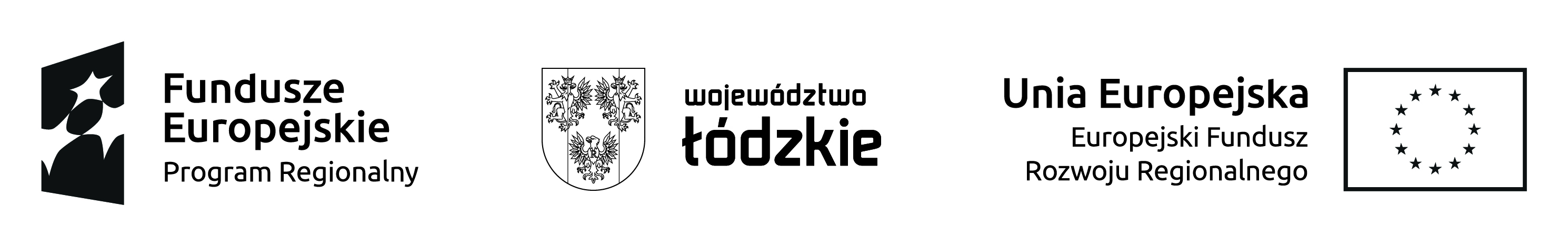 OŚWIADCZENIEo niewykorzystywaniu energii produkowanej przez instalację na potrzeby działalności gospodarczej Ja, niżej podpisany/a ………………………………………………………………… zamieszkały/a w ……………………………………………………………………………… w związku ze złożeniem deklaracji uczestnictwa w projekcie dotyczącym wykorzystania odnawialnych źródeł energii przygotowywanego przez Gminę i planowanego do realizacji w ramach Regionalnego Programu Operacyjnego Województwa Łódzkiego na lata 2014-2020, Oś Priorytetowa IV Gospodarka niskoemisyjna, Działanie IV.1 Odnawialne źródła energii, Poddziałanie IV.1.2 Odnawialne źródła energii, niniejszym oświadczam, że wszelka energia wyprodukowana przez zamontowaną w wyniku realizacji projektu instalację nie będzie wykorzystywana na potrzeby działalności gospodarczej prowadzonej w budynku zlokalizowanym pod adresem …………………………………………………………………, którego jestem właścicielem*/współwłaścicielem*.……….……………………………….. data i podpis* niepotrzebne skreślić